СОБРАНИЕ ДЕПУТАТОВ МИАССКОГО ГОРОДСКОГО ОКРУГА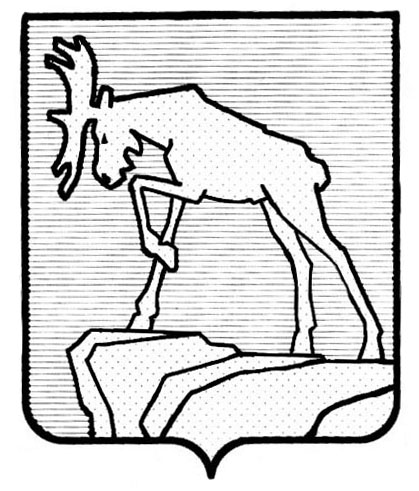 ЧЕЛЯБИНСКАЯ ОБЛАСТЬСТАРЦЕВА АННА ЕВГЕНЬЕВНА         депутат Собрания  депутатовпо избирательному округу № 22456300,  г. Миасс,  пр. Автозаводцев, 55 каб. 38Исх.№ ___________ от «___»__________Вх. №____________ от «___»__________Председателю Собрания депутатов Миасского городского округа,Проскурину Д.Г.Уважаемый Дмитрий Георгиевич!Прошу направить на рассмотрение Собрания депутатов МГО проект решения Собрания депутатов Миасского городского округа «О территориальном представителе депутата Собрания депутатов Миасского городского округа».Приложение:1.Пояснительная записка2.Проект решения  «О территориальном представителе депутата Собрания депутатов Миасского городского округа»3.Положение «О территориальном представителе депутата Собрания депутатов Миасского городского округа»ПОЯСНИТЕЛЬНАЯ ЗАПИСКА к проекту решения Собрания депутатовМиасского городского округа «О территориальном представителе депутата Собрания депутатов Миасского городского округа» 	Руководствуясь Федеральным законом от 06.10.2003 г. №131-ФЗ «Об общих принципах организации местного самоуправления в Российской Федерации» и Уставом Миасского городского округа, Собрание депутатов Миасского городского округа предлагается рассмотреть предложение депутата Собрания депутатов Миасского городского округа по избирательному округу № 22 Старцевой А.Е. о принятии решения «О территориальном представителе депутата Собрания депутатов Миасского городского округа».В соответствии с Законом Челябинской области от 27 марта 2008 года N 245-ЗО "О гарантиях осуществления полномочий депутата, члена выборного органа местного самоуправления, выборного должностного лица местного самоуправления", депутат вправе иметь не более трех помощников. Но в Миасском городском округе есть избирательные округа, в состав которых входят микрорайоны, поселки, удаленные один от другого на значительное расстояние. Это затрудняет работу депутатов в таких округах.Взаимодействие депутата с населением в подобных избирательных округах требует развития местного самоуправления в тесном сотрудничестве с активными жителями.В связи с этим возникает необходимость в территориальных представителях депутата на местах, непосредственно в микрорайонах и поселках. Главные отличия территориального представителя депутата от помощника – сведение к минимуму взаимодействия с административным аппаратом и осуществление преимущественно информационной,  организационной и контролирующей функций;– работа преимущественно на местах, непосредственно в микрорайоне или поселке избирательного округа;–  количество территориальных представителей в команде депутата не ограничивается, -  и обусловлено только целью создания активной команды единомышленников в микрорайонах одного избирательного округа, удаленных один от другого географически. Работа территориальных представителей способствует  повышению эффективности работы депутата путем развития самоуправления в избирательном округе.Так как территориальные представители осуществляют свои функции непосредственно на местах, то обеспечение их деятельности не требует длительных поездок, и, соответственно, исключает компенсацию горюче-смазочных материалов.Так же, как и помощники депутата, территориальные представители действуют на общественных началах, добровольно и безвозмездно.Как и помощники, территориальные представители будут иметь удостоверение единого образца, но с надписью «территориальный представитель депутата».Более подробно требования к должности территориального представителя, его права и обязанности, порядок приема документов и выдачи удостоверения представлены в Положении «О территориальном представителе депутата Собрания депутатов Миасского городского округа»Депутат Собрания депутатов МГО     по одномандатному избирательному округу №22                                А.Е. Старцева